74 предприятия подали заявки на участие в «Фабрике процессов»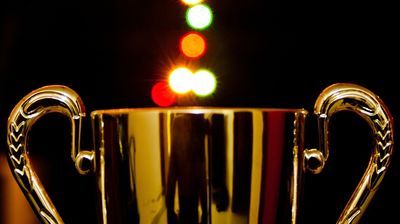 За право принять участие в «Фабрике процессов» будут бороться команды из 35 регионов России. Заявки на соответствующий конкурсный трек первого Кубка по рационализации и производительности подали 74 предприятия национального проекта «Производительность труда». Напомним, мероприятие пройдет в Екатеринбурге с 25 по 29 октября 2021 года.Организаторами Кубка по рационализации выступают Минэкономразвития РФ совместно с Ворлдскиллс по поручению Первого заместителя Председателя Правительства РФ Андрея Белоусова. Соорганизатор мероприятия – Федеральный центр компетенций в сфере производительности труда (ФЦК). Для определения победителей соревнований будет имитироваться процесс сборки пульта управления регулятора давления газа. От каждой команды будут представлены 5 операторов, 1 логист и 1 менеджер по улучшениям. За 4 часа участники «Фабрики процессов» должны выстроить эффективный процесс с применением инструментов бережливого производства, выпустить 10 изделий нужного качества в течение 20 минут с максимальной прибылью и минимальной себестоимостью.Предприятиям предстоит пройти отборочный тур на базе «Фабрик процессов» Региональных центров компетенций в сфере производительности труда (РЦК).  График по регионам будет составлен после проверки заявок на участие в Кубке. По итогам будет сформирован рейтинг команд, лучшие из которых будут приглашены на финал, который состоится в рамках мероприятия.Первый Кубок по рационализации объединит более 200 участников и экспертов. Кейсы для Кубка разработаны экспертами «Росатома», «Роскосмоса» и ФЦК. По итогам проведения мероприятия будет сформировано сообщество сильнейших мастеров-рационализаторов, которые станут примерами повышения производительности на российских предприятиях.